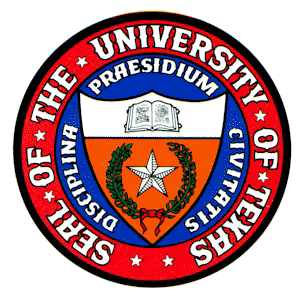 Synergy Distributed Meeting 
Scheduler Meeting ViewPointURL: www.utdallas.edu/~jdv052000Team MembersBojan Knezevic 	– bxk062000@utdallas.eduHaibo Shi          	– hxs088000@utdallas.eduHector Irizarry    	– hector.irizarry@utdallas.eduJunia   Valente   	– jdv052000@utdallas.eduMark    Huber     	– mah038000@utdallas.eduYuhan Tseng     	– yxt083000@utdallas.eduChun   Du          	– cxd081000@utdallas.eduList of the DeliverablesProject Management PlanVision DocumentProcess SpecificationSoftware Requirements SpecificationSupplementary SpecificationUse-case SpecificationRequirement IssuesTraceability Matrix